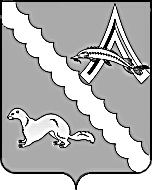 КОНТРОЛЬНО-РЕВИЗИОННАЯ КОМИССИЯАЛЕКСАНДРОВСКОГО РАЙОНА ТОМСКОЙ ОБЛАСТИЛебедева, ул., д.8, с. Александровское, Александровского района, Томской области, 636760, тел/факс (38255) 2-44-88e-mail: kso.aleks@yandex.ruЗаключение №14-з КРКпо результатам экспертизы проекта Решения Совета Новоникольского сельского поселения «Об утверждении отчета об исполнении бюджета муниципального образования «Новоникольское сельское поселение» за 2023 год.с. Александровское						                 	08 апреля 2024 г.Контрольно - ревизионной комиссией в составе инспектора Контрольно - ревизионной комиссии Александровского района Раренко В.В., в соответствии с соглашением «О передаче полномочий по осуществлению внешнего муниципального финансового контроля» от 12.12.2022 года проведена внешняя проверка отчета об исполнении бюджета МО «Новоникольское сельское поселение» за 2023 год.Основание проведения внешней проверки отчета:- Бюджетный кодекс Российской Федерации (п.1 ст.157 и п.2 ст.264.4);- «Положение о бюджетном процессе в МО «Новоникольское сельское поселение».Предмет внешней проверки годового отчета:- проект решения Совета об исполнении местного бюджета за 2023 год;- деятельность участников бюджетного процесса (орган, организующего исполнение бюджета, главные распорядители, распорядители и получатели бюджетных средств, администраторы доходов и администраторы источников финансирования дефицита) по исполнению бюджета в разрезе видов доходов, функциональной, ведомственной и экономической классификации по разделам, подразделам, видам и целевым статьям расходных обязательств (выборочно);Объекты внешней проверки отчета:Орган, организующий исполнение бюджета поселения (Администрация сельского поселения), администраторы доходов и администраторы источников финансирования дефицита, получатели средств местного бюджета.Цели проведения внешней проверки годового отчета:Установление законности, полноты и достоверности, представленных в форме отчета, данных об исполнении бюджета поселения за 2023 год;Установление соблюдения требований законодательства Российской Федерации и нормативных актов поселения в процессе исполнения бюджета поселения.Установление соответствия фактического исполнения бюджета его плановым назначениям, установленным решениями Совета поселения;Проверка целевого и эффективного использования средств, предусмотренных бюджетом поселения.Внешняя проверка бюджетной отчетности получателей бюджетных средств.Заключение подготовлено на основании результатов внешней проверки годовой бюджетной отчетности главного администратора бюджетных средств и результатов контрольно-аналитических мероприятий, проведенных Контрольно- ревизионной комиссией Александровского района, относящихся к отчетному периоду.Раздел 1. Общие положенияАдминистрацией поселения в Контрольно-ревизионную комиссию Александровского района (далее -КРК АР) для проведения внешней проверки и подготовки заключения представлен годовой отчет за 2023 год об исполнении бюджета поселения. В МО «Новоникольское сельское поселение» имеет право первой подписи финансовых (банковских) документов по исполнению бюджета поселения - Глава поселения Першин В.Н.Проверка отчета об исполнении бюджета поселения за 2023 год осуществлялась в соответствии с:- требованиями норм и положений бюджетного и налогового законодательства Российской Федерации;- Уставом муниципального образования «Новоникольское сельское поселение», принятым Советом Новоникольского сельского поселения от 24.04.2015 №104 (далее – Устав);- Положением о бюджетном процессе в муниципальном образовании «Новоникольское сельское поселение», утвержденное решение Совета Новоникольского сельского поселения от 20.05.2022 №165 «Об утверждении Положения о бюджетном процессе в муниципальном образовании «Новоникольское сельское поселение» (далее – Положение№165);- Соглашением «О передаче полномочий по осуществлению внешнего муниципального финансового контроля» от 12.12.2022;- Решением Совета поселения «О бюджете муниципального образования «Новоникольское сельское поселение» на 2023 год и плановый период 2024 и 2025 годов», утвержденного решением Совета Новоникольского сельского поселения от 27.12.2022 №17 «О бюджете муниципального образования «Новоникольское сельское поселение» на 2023 год и плановый период 2024 и 2025 годов» (далее- бюджет поселения на 2023 год).Раздел 2. Соблюдение бюджетного законодательства при составлении, рассмотрении и утверждении бюджета МО «Новоникольское сельское поселение»Решением Совета Новоникольского сельского поселения от 16.11.2022 №10 публичные слушанья по проекту решения Совета Новоникольского сельского поселения «О бюджете Новоникольского сельского поселения на 2023 год и плановый период 2024-2025 годов» назначены и проведены 01.12.2022 год.В соответствии с Положением №165 проведено первое чтение проекта решения о бюджете на 2023 год. (Решение о бюджете от 12.12.2022 №12).В соответствии с Положением №165 бюджет поселения на 2023 год и плановый период 2024 и 2025 годов утвержден до начала нового финансового года. В соответствии с п.6 ст. 42 Устава Новоникольского сельского поселения и п. 2 ст. 21 Положения о бюджетном процессе в МО «Новоникольское сельское поселение» решение Совета поселения о бюджете на 2023 опубликовано в газете Александровского района «Северянка» за №100-101 (3272-3273) от 30.12.2022 года в установленные сроки для опубликования.В соответствии с п.3 ст. 42 Устава Новоникольского сельского поселения решение о бюджете вступает в силу после его официального опубликования (обнародования).Раздел 3. Соблюдение бюджетного законодательства при исполнении бюджета в МО «Новоникольское сельское поселение»В соответствии с п.3 ст. 264.4 Бюджетного кодекса Российской Федерации годовой отчет об исполнении бюджета за 2023 год в Контрольно-ревизионную комиссию Александровского района представлен администрацией Новоникольского сельского поселения в установленные сроки.В МО «Новоникольское сельское поселение» в соответствии с требованиями ст.215 Бюджетного кодекса РФ установлено казначейское исполнение бюджета через лицевые счета, открытые в финансовом органе Администрации Александровского района.Исполнение бюджета поселения осуществляется на основе единства кассы и подведомственности расходов в соответствии со ст. 215.1 Бюджетного кодекса Российской Федерации.Кассовое обслуживание исполнения бюджета поселения по доходам и расходам осуществляет Финансовый отдел Администрации Александровского района, согласно принятому обеими сторонами Соглашению по информационному взаимодействию.Перечень материалов и документов, необходимых для его рассмотрения, определенных п.1 ст.37 Положения №165 представлен в полном объеме.Решением Совета поселения от 27.12.2022 №17 утвержден бюджет поселения с общим объемом:- доходов бюджета в сумме 14396,567 тыс. руб.;- расходов бюджета в сумме 14396,567 тыс. руб.;- бюджет сбалансированный.В целом бюджет поселения на 2023 год подвергался изменению 2 раза (01.06.2023 №27 и 27.12.2023г. №38), в результате уточненный бюджет поселения составил:- доходы в сумме 21832,083 тыс. руб., что на 7435,516 тыс. руб. выше первоначально утвержденного объема по доходам;- расходы в сумме 21987,083 тыс. руб., что на 7590,516 тыс. руб. выше первоначально утвержденного объема по расходам.- дефицит бюджета 155,000 тыс. руб.Остаток средств на едином счете по состоянию на 01.01.2023 составлял 533,286 тыс. руб.Исполнение бюджета поселения в 2023 году в целом и изменение плановых показателей в первоначальной и окончательной редакциях представлено в таблице:Исполнены бюджетные назначения по доходам в сумме 21856,162 тыс. руб. или на 100,1%. Налоговые и неналоговые доходы поступили в сумме 852,764 тыс. руб. или 103% к плановым назначениям, безвозмездные поступления составили 21003,398 тыс. руб. или 100% от утвержденных бюджетных назначений.Расходы бюджета исполнены на 99,6% от утвержденных бюджетных назначений. Раздел 4. Формирование и исполнение бюджета поселения по доходам за 2023 год.Первоначальный объем налоговых и неналоговых доходов на 2023 год был определен исходя из прогноза социально-экономического развития поселения на 2023 год, с учетом нормативов отчислений доходов от уплаты налогов и платежей в местный бюджет.Источниками формирования доходов бюджета поселения являются федеральные и местные налоги, сборы и неналоговые доходы в соответствии с нормативами, установленными Бюджетным кодексом Российской Федерации, федеральным, областным и местным законодательством, а также безвозмездные поступления от других бюджетов бюджетной системы Российской Федерации.В целом доходы бюджета поселения составили 21856,162 тыс. руб. и были исполнены на 99,6% к плановым назначениям, в сравнении с 2022 годом доходы поселения уменьшились на 498,943 тыс. руб.Поступления финансовых средств от собственных доходных источников в бюджет поселения в 2023 году составили 852,764 тыс. руб., что составляет 103% от утвержденного плана. Доля налоговых и неналоговых поступлений в составе доходов поселения составляет всего 3,9%. По сравнению с прошлым годом, собственные доходы уменьшились на 229,016 тыс. руб., в том числе: доходы от НДФЛ уменьшились на 161,306 тыс. руб., по акцизам доходы увеличились на 30,374 тыс. руб., доходы от налогов на имущество уменьшились на 4,335 тыс. руб., доходы получаемые в виде государственной пошлины уменьшились на 1,740 тыс. руб., доходы от использования имущества, находящегося в государственной и муниципальной собственности остались на уровне 2022 года.Доля налоговых доходов в составе собственных источников составляет 98,2% или 837,764 тыс. руб., что в сравнении с прошлым годом меньше на 122,016 тыс. руб. Неналоговые поступления составили всего 15,000 тыс. руб., в том числе поступления от использования имущества находящегося в собственности поселения (за исключением имущества муниципальных автономных учреждений, а также имущества муниципальных унитарных предприятий, в том числе казенных) в сумме 15,000 тыс. руб. или 100%. По сравнению с уровнем прошлого года поступление неналоговых доходов уменьшились на 92,000 тыс. руб.Безвозмездные поступления в общей структуре доходов занимают наибольшую часть и составили в отчетном году 21003,398 тыс. руб. или 100% от утвержденного плана, в том числе: - дотации – 6117,135 тыс. руб. или 100%,- субвенции – 195,700 тыс. руб. или 100%,- иные МБТ – 14720,563 тыс. руб. или 100%.Объем безвозмездных поступлений по сравнению с уровнем прошлого года в целом уменьшился на 269,927 тыс. руб., в том числе: по дотациям увеличился на сумму 174,015 тыс. руб., по субвенциям уменьшился на сумму 9,300 тыс. руб. и по иных МБТ уменьшился на сумму 404,642 тыс. руб.Раздел 5. Анализ исполнения бюджета поселения по расходам за 2023 год.Расходная часть бюджета поселения в 2023 году в соответствии с отчетом по форме 0503317 «Отчет об исполнении бюджета» исполнена в объеме 21894,111 тыс. руб. или 99,6% от годовых назначений. К уровню прошлого года расходы бюджета поселения уменьшились на 204,230 тыс. руб.Исполнение бюджетных назначений по разделам выглядит следующим образом: «Общегосударственные расходы» - 99,5%, «Национальная оборона» – 100%, «Национальная безопасность и правоохранительная деятельность» - 100%, «Национальная экономика» - 96,7%, «Жилищно-коммунальное хозяйство» - 100%, «Культура и кинематография» - 100%, «Социальная политика» - 100% «Физическая культура и спорт» - 100%.Наибольший удельный вес в общих расходах поселения приходится на раздел «Жилищно-коммунальное хозяйство» - 60,2% и раздел «Общегосударственные вопросы» -21,3%. Анализ расходов по разделам функциональной классификации расходов бюджета.Раздел 0100 «Общегосударственные вопросы»В составе этого раздела расходы составили 4659,738 тыс. руб. или 99,5% от плановых назначений. Произведены расходы на функционирование Главы поселения на сумму 963,183 тыс. руб. при плановом объеме в сумме 964,281 тыс. руб., исполнение составило 99,9%, на функционирование высших исполнительных органов государственной власти на сумму 3597,553 тыс. руб., при плановых назначениях 3617,816 тыс. руб. или 99,4%, на обеспечение деятельности финансовых, налоговых и таможенных органов и органов финансового (финансов - бюджетного) надзора в сумме 66,000 тыс. руб. при плановых назначениях в сумме 66,000 тыс. руб., а так же на другие общегосударственные расходы в сумме 33,002 тыс. руб. при плановых годовых назначениях в сумме 33,006 тыс. руб. или 99,9%.По сравнению с 2022 годом расходы по разделу 0100 увеличились на 226,049 тыс. руб.Раздел 0200 «Национальная оборона»По разделу 0200 «Национальная оборона», подразделу 0203 «Мобилизационная и вневойсковая подготовка», произведены расходы за счет средств субвенций из областного бюджета бюджетам сельских поселений на осуществление полномочий по первичному воинскому учету на территориях, где отсутствуют военные комиссариаты, связанные с исполнением федеральных полномочий по  организации и осуществлению мероприятий по мобилизационной подготовке муниципальных предприятий и учреждений, находящихся на территории поселений (ВУС). При плановом объеме ассигнований 195,700 тыс. руб. расходы исполнены на 100%. По сравнению с 2022 годом расходы уменьшились на 9,300 тыс. руб.Раздел 0300 «Национальная безопасность и правоохранительная деятельность»По разделу 0300 «Национальная безопасность и правоохранительная деятельность» произведены расходы в объеме 214,100 тыс. руб. или 100% от утвержденного плана. Расходы остались на уровне 2022 года.Раздел 0400 «Национальная экономика»Согласно данным отчета об исполнении бюджета поселения за 2023 год фактические расходы на национальную экономику составили 2098,678 тыс. рублей (2021г. – 667,943 тыс. руб., 2022г. – 800,997) или 96,7% к утвержденным бюджетным назначениям в объеме 2170,284 тыс. руб. По подразделу 0408 «Транспорт» расходы составили 274,884 тыс. руб., что составляет 79,7% от утвержденного годового плана. По подразделу 0409 «Дорожное хозяйство (дорожные фонды) расходы составили 524,394 тыс. руб., что составляет 99,7% от утвержденных бюджетных назначений.По подразделу 0410 «Связь и информатика» расходы составили 89,400 тыс. руб. или 100% от утвержденного плана.По подразделу 0412 «Другие вопросы в области национальной экономики» расходы составили 1210,000 тыс. руб., что составляет 100% от утвержденных бюджетных назначений.Раздел 0500 «Жилищно-коммунальное хозяйство»Расходы в целом по разделу составили 13188,231 тыс. руб., при плане 13188,231 тыс. руб. или 100% от утвержденного годового плана. В сравнении с 2022 годом расходы уменьшились на 1669,109 тыс. руб.По подразделу 0502 «Коммунальное хозяйство» расходы составили 12882,391 тыс. руб., что составило 100% к плановым назначениям.По подразделу 0503 «Благоустройство» расходы составили 305,840 тыс. руб. при плановых назначениях в объеме 305,840 тыс. руб., процент исполнения 100%. Раздел 0800 «Культура, кинематография»Расходы в целом по разделу за отчетный период составили 1504,300 тыс. руб., утвержденные лимиты исполнены на 100%. В сравнении с 2022 годом расходы уменьшились на 49,550 тыс. руб. Расходы осуществлялись в виде перечисления МБТ на выполнение полномочий по культуре и молодежной политике в соответствии с заключенным Соглашением.Раздел 1000 «Социальная политика»При плановых назначениях 16,365 тыс. руб., расходы составили 16,365 тыс. руб., или 100% к плану. В сравнении с 2022 г. расходы остались на прежнем уровне.Раздел 1100 «Физическая культура и спорт»Расходы в целом по разделу составили 17,000 тыс. руб., при плановых назначениях 17,000 тыс. руб., утвержденные лимиты исполнены на 100%. Расходы осуществлялись в виде перечисления МБТ на выполнение полномочий по спорту в соответствии с заключенным Соглашением. Расходы в сравнении с 2022 годом остались на прежнем уровне.Раздел 6. Исполнение муниципальных программВ 2023 году предусмотрено финансирование и фактически финансировались мероприятия трех муниципальных программ МО «Новоникольское сельское поселение»: - «Социальная поддержка населения Новоникольского сельского поселения на 2023 -2025 г.г.». На ее реализацию выделено 16,365 тыс. руб., исполнение составило 16,365 тыс. руб. или 100% от плана. Расходы по программным мероприятиям были направлены в основном на поддержку отдельных категорий граждан.- «Комплексное развитие систем коммунальной инфраструктуры Новоникольского сельского поселения на 2015-2020 годы и на период до 2025 года». На ее реализацию выделено 98,840 тыс. руб., исполнение составило 98,840 тыс. руб. или 100% от плана. Профинансированы мероприятия по освещению улиц в сумме 98,840 тыс. руб.- «Комплексное развитие систем транспортной инфраструктуры на территории Новоникольского сельского поселения на 2017-2033 годы». Профинансированы мероприятия по ремонту и содержанию дорог в сумме 435,096 тыс. руб., что составило 99,7% от бюджетных назначений.Раздел 7. Муниципальный долг. Дефицит бюджетаЗадолженности МО «Новоникольское сельское поселение» по кредитам согласно данным Муниципальной долговой книги по состоянию на 01.01.2023г. нет. В виду отсутствия задолженности по кредитам расходы на обслуживание муниципального долга не осуществлялись.Решением Совета поселения от 27.12.2022 №17 «О бюджете МО «Новоникольское сельское поселение» на 2023 год и плановый период 2024 и 2025 годов» первоначально бюджет поселения утвержден сбалансированным, без дефицитным. В последней редакции Решения о бюджете на 2023 год (от 27.12.2023 №38) дефицит бюджета утвержден в размере 155,000 тыс. руб.По данным бюджетной отчетности остаток денежных средств на едином счете МО «Новоникольское сельское поселение» по состоянию на 01.01.2023 г. составлял 533,286 тыс. руб. Фактически бюджет исполнен с дефицитом, который составил 37,949 тыс. руб., что отражено в годовой бюджетной отчетности.Раздел 8. Использование дорожного фондаДорожный фонд сформирован в соответствии с Положением о муниципальном дорожном фонде МО «Новоникольское сельское поселение», утвержденного решением Совета поселения от 25.10.2013г. №44.В соответствии с п.12 Положения о дорожном фонде в составе проекта решения Совета поселения «Об исполнении бюджета муниципального образования «Новоникольское сельское поселение» за 2023 год» представлен «Отчет об использовании средств дорожного фонда» за 2023 год.В Дорожный фонд зачислены доходы от акцизов по подакцизным товарам в объеме 578,606 тыс. руб. По состоянию на 01.01.2023 г. имелся остаток неиспользованных средств Дорожного фонда в объеме 297,374 тыс. руб.Расходы за счет Дорожного фонда составили 524,394 тыс. руб. Расходы произведены по подразделу 0409 «Дорожное хозяйство» на ремонт и содержание дорог. Остаток неиспользованных средств Дорожного фонда составил 351,586 тыс. руб.Раздел 9. Приобретение и модернизация оборудования и предметов длительного пользования.Исполнение по плану приобретения и модернизации оборудования и предметов длительного пользования составило 20,599 тыс. руб. или 100%, от утвержденного годового плана в объеме 20,599 тыс. руб.Раздел 10. Использование средств резервного фонда.На 2023 год резервный фонд в МО «Новоникольское сельское поселение» решением Совета поселения о бюджете на 2023г. составил 18,145 тыс. руб.  Из них 10,0 тыс. руб. резервные фонды органов местного самоуправления и 8,145 тыс. руб. резервные фонды местных администраций муниципального образования по предупреждению и ликвидации чрезвычайных ситуаций и последствий стихийных бедствий резервный фонд ЧС. Расходы за счет средств резервного фонда не производились, данные средства были перераспределены по решению Совета Новоникольского сельского поселения от 27.12.2023 № 32.Раздел 11. Результаты внешней проверки бюджетной отчетности за 2023 годПо результатам проведения внешней проверки бюджетной отчетности подготовлен Акт (от 06.03.2024 №7). В ходе проверки установлено:Годовая бюджетная отчетность представлена в финансовый орган и Контрольно- ревизионную комиссию Александровского района своевременно, в установленные сроки.2.	В ходе контрольного мероприятия объем проверенных средств составил всего 49166,733 тыс. руб. Не целевого расходования денежных средств, финансовых нарушений, нарушений учета имущества и нефинансовых нарушений не выявлено.3. Проверкой соответствия данных, отраженных в ф. 0503317 бюджетным назначениям по доходам и расходам, утвержденных Решением Совета поселения «О бюджете МО «Новоникольское сельское поселение» на 2023 год и плановый период 2024 и 2025 годов» расхождений не установлено.При проверке соответствия показателей бюджетной отчетности ГАБС данным бюджетного учета и первичных учетных документов по учету нефинансовых активов отклонений не установлено. Данные бюджетной отчетности соответствуют данным регистра «Оборотные ведомости движения материальных ценностей за период с 01.01.2023 по 31.12.2023 г.».5. В соответствии со статьей 11 Федерального закона от 06.12.2011 № 402-ФЗ «О бухгалтерском учете» и пунктом 7 Инструкции №191н перед составлением годовой бухгалтерской отчетности проведена инвентаризация имущества.В составе представленной ф.0503320 «Баланс исполнения консолидированного бюджета субъекта Российской Федерации и бюджета территориального государственного внебюджетного фонда» имеется Справка о наличии имущества и обязательств на забалансовых счетах;Согласно данным сводной отчетности ф. 0503369 в МО «Новоникольское сельское поселение» имеется кредиторская задолженность. По сравнению с прошлым годом сумма кредиторской задолженности увеличилась.В соответствии с пунктом 1 статьи 221 Бюджетного кодекса РФ и Порядком составления, утверждения и ведения бюджетных смет Главным распорядителем бюджетных средств составлялись Бюджетные сметы муниципальных казенных учреждений. Бюджетные сметы на 2023 год составлены и утверждены своевременно по установленной форме.Главным распорядителем бюджетных средств обеспечено качественное и полное заполнение форм бюджетной отчетности в соответствии: с «Инструкцией о порядке составления и представления годовой, квартальной и месячной отчетности об исполнении бюджетов бюджетной системы РФ», утвержденной приказом Минфина России от 28.12.2010 № 191н и Федеральным законом от 06.12.2011 № 402-ФЗ "О бухгалтерском учете". Установлен приемлемый уровень полноты и достоверности составления годовой отчетности.В соответствии с пунктом 4 Инструкции № 191н отчетность прошнурована, пронумерована и проставлена дата принятия отчетности. В соответствии пунктом 6 Приказа 191н бюджетная отчетность подписана руководителем и главным бухгалтером;Отчетность составлена нарастающим итогом с начала года в рублях с точностью до второго десятичного знака после запятой, что соответствует требованиям Инструкции №191н;Выводы:1. Проверка соответствия плановых бюджетных назначений, отраженных в бюджетной отчетности по доходам и расходам показала, что они соответствуют суммам, утвержденным сводной бюджетной росписи (уточненному плану).2. Контрольно - ревизионная комиссия подтверждает достоверность отчета об исполнении бюджета поселения:по доходам в сумме 21856,162 тыс. руб.;по расходам в сумме 21894,111 тыс. руб.;по дефициту в сумме 37,949 тыс. руб.4. В ходе проведения внешней проверки бюджетной отчетности составлен Акт №7 от 06.03.2024 г.5. Годовой отчет об исполнении бюджета за 2023 год в Контрольно-ревизионную комиссию Александровского района представлен администрацией Новоникольского сельского поселения в установленные сроки.6. Представленный проект Решения Совета поселения «Об отчете по исполнению бюджета муниципального образования «Новоникольское сельское поселение» за 2023 год» содержит все приложения, указанные в Положении №165.7. Данные представленные в отчете об исполнении бюджета за 2023 год, согласуются с данными, отраженными в годовой отчетности ГРБС.8. При исполнении бюджета муниципального образования «Новоникольское сельское поселение» не осуществлялось привлечение муниципальных заимствований. Муниципальный долг по состоянию на 01.01.2023 г. отсутствует.8. Остаток средств на едином счете бюджета поселения по состоянию на 01.01.2023г. составляет 533,286 тыс. руб.По результатам внешней проверки годового отчета об исполнении бюджета поселения за 2023 год, Контрольно - ревизионная комиссия подтверждает, что сведения, представленные в отчете об исполнении бюджета, достоверны, бюджетная отчетность за 2023 год в целом составлена в соответствии с требованиями статьи 264.1 Бюджетного кодекса РФ и Инструкции № 191н.На основании вышесказанного, представленный проект решения «Об отчете по исполнению бюджета муниципального образования «Новоникольское сельское поселение» за 2023 год» может быть рассмотрен Советом поселения и рекомендован к утверждению.ИнспекторКонтрольно-ревизионной комиссииАлександровского района			      				В.В.РаренкоНаименование статейРешение от 27.12.2023 №38, тыс.руб.Факт испол. 2023г., тыс.руб.Откл. фак. от утвержд.. гр.3-гр.2, тыс.руб.% исп к уточнен.плану, 12345Всего доходов, в т.ч.:21832,08321856,162-24,079100,1Налоговые и неналоговые доходы828,685852,764-24,079103Безвозмездные поступления от других бюджетов бюджетной системы РФ21003,39821003,3980100Всего расходов21987,08321894,111-92,97299,6Дефицит (-), профицит (+) бюджета-155,000-37,949117,051